Homework Tasks 4.12.20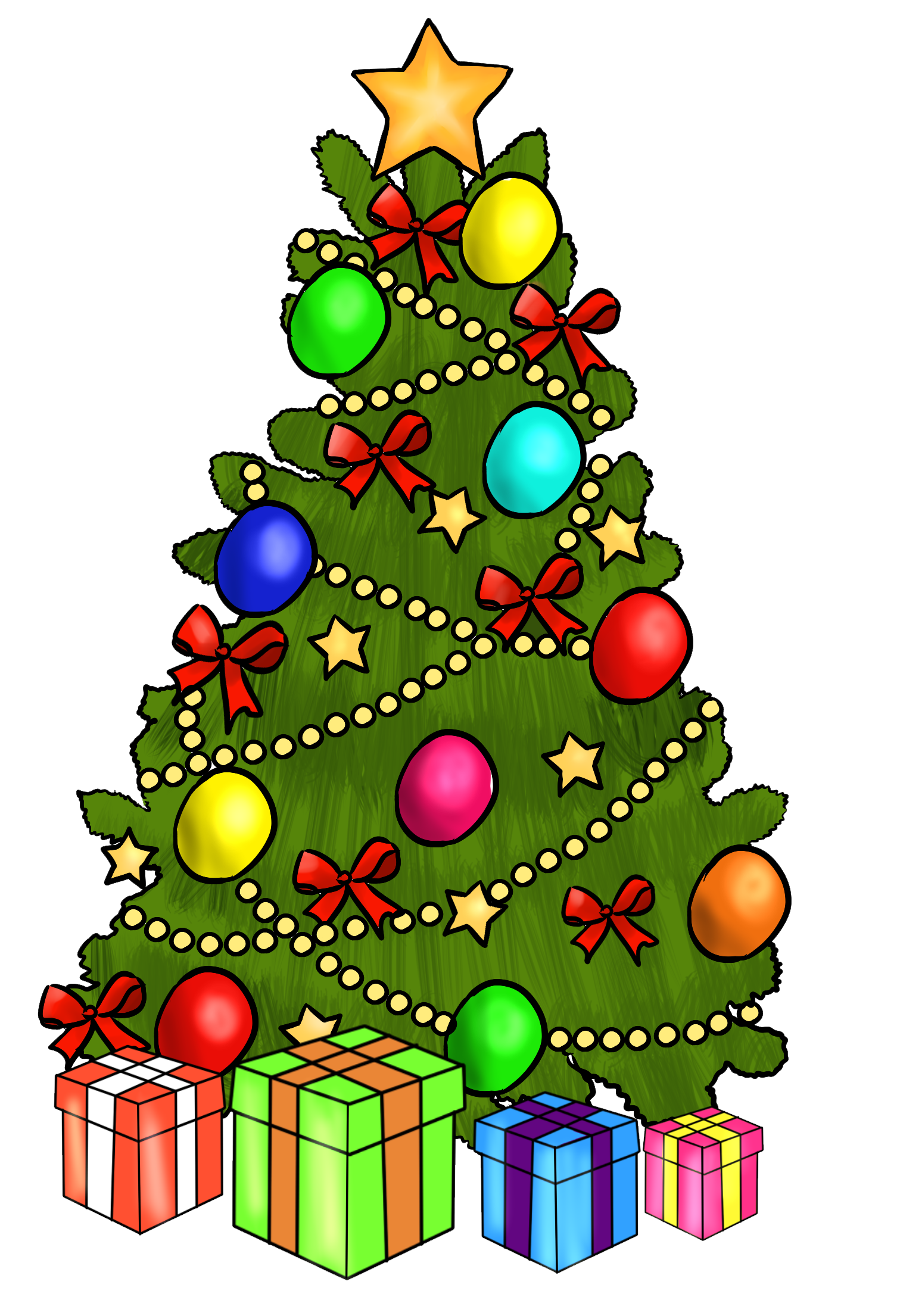 This week your spelling words are Advent or Christmas themed! Make sure you practice them ready for our Christmas spelling quiz next week! Literacy Use your spelling words in exciting sentences, if you want to challenge yourself write me an Advent or Christmas themed story using your spelling words. Please make sure you are punctuating correctly, remember them full stops and capital letters! Maths This week for maths I would like you to go onto purple mash and in the search bar type in ‘2simple Table Toons’ you will find all the fun songs we have been doing in class to help you with your times tables. I would like you to listen to the songs first to practice and then do the speed recall tasks for your 4 and 6 x tables I have set you as a 2do. Remember, please do not panic or worry about the timer, just do your best and do the ones you know, the more you practice the better you will get!Maths challenge time We have been doing multiplication in our lessons, can you use the column method to solve my Christmas word problems?Papa elf made 32 toys, but Buddy the elf made three times as many as he did. How many toys did Buddy the elf make?Rudolph ate 24 carrots, Prancer ate four times as many as he did. How many carrots did Prancer eat?I wrapped 48 presents, my friend wrapped twice as many as I did, how many presents did my friend wrap? Group 1 Group 2 Advent Wreath Hope Preparation Joy Peace Angel Nativity Present Present Family ReindeerLights 